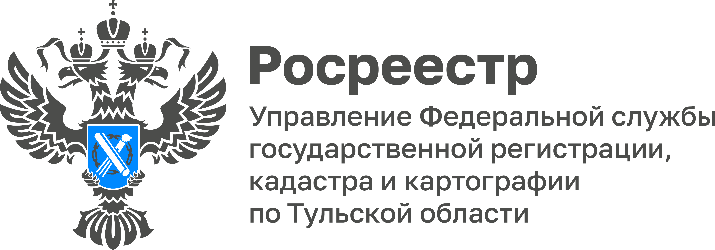 В Тульской области в ЕГРН внесено ﻿ более 80 процентов сведений о границах населенных пунктовФилиал ППК «Роскадастр» по Тульской области пополнил Единый государственный реестр недвижимости (ЕГРН) сведениями о 67 границах населенных пунктов Тульской области.Всего в регионе 3473 населенных пункта. Из них в ЕГРН внесены сведения о границах 2813, что составляет 81 процент.Внесение в ЕГРН сведений о границах населенных пунктов происходит в порядке межведомственного информационного взаимодействия на основании принятого органами местного самоуправления решения об установлении или изменении границы населенного пункта.«Внесение в ЕГРН сведений о границах населенных пунктов окажет положительное влияние на процедуру предоставления земельных участков, постановки на кадастровый учет и регистрации прав объектов недвижимости, обеспечит качественное информирование заинтересованных лиц при получении сведений из ЕГРН», - пояснила директор Филиала ППК «Роскадастр» по Тульской области Светлана Васюнина.Среди внесенных населенных пунктов: город Ефремов, поселок Спицинский, село Хотушь, поселок Садовый, поселок Шахты-8. Чтобы получить сведения из ЕГРН, заявители обращаются в офисы МФЦ или пользуются сайтом Росреестра и порталом Госуслуг.Также можно воспользоваться услугой выездного приема и курьерской доставки документов. Сотрудники филиала на возмездной основе выезжают к заявителям с целью курьерской доставки документов, подготовленных по результатам рассмотрения запросов о предоставлении сведений ЕГРН. Подробную информацию можно узнать по телефону: 8 (4872) 77-33-17 (доб. 0-2313, 0-2312, 0-2413).